Publicado en Madrid el 02/04/2024 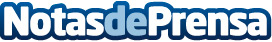 FECOMA edita la Guía del Emprendimiento en Economía SocialCon el fin de informar y formar a las personas emprendedoras de la Comunidad de Madrid sobre cómo transformar sus ideas en empresas con valores centradas en las personas que priorizan el bienestar social sobre el beneficio económicoDatos de contacto:Javier BravoBravocomunicacion606411053Nota de prensa publicada en: https://www.notasdeprensa.es/fecoma-edita-la-guia-del-emprendimiento-en Categorias: Nacional Madrid Emprendedores Recursos humanos Formación profesional http://www.notasdeprensa.es